Cranford Primary School Formal Complaint Form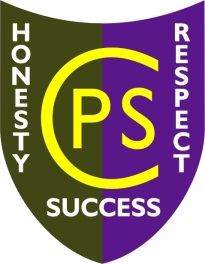 Please complete this form and return it, via the school office, to the Head Teacher (or Clerk to the Governing Body), who will acknowledge its receipt and inform you of the next stage in the procedure.Your name: ……………………………………………Relationship with school (e.g. parent of a pupil on the school roll): …………………………………………………………Pupil’s name (if  relevant to your complaint):…………………………………………………………Your Address:Telephone numbersDaytime:					 Evening:Email address:What action, if any, have you already taken to try to resolve your complaint? (i.e. who have you spoken with or written to and what was the outcome?)What actions do you feel might resolve the problem at this stage?Signature:Date:School use:Date Form received:Received by:Date acknowledgement sent:Acknowledgement sent by:Please give concise details of your complaint, (including dates, names of witnesses etc…), to allow the matter to be fully investigated:You may continue on separate paper, or attach additional documents, if you wish.Number of Additional pages attached:Complaint referred to:Date: